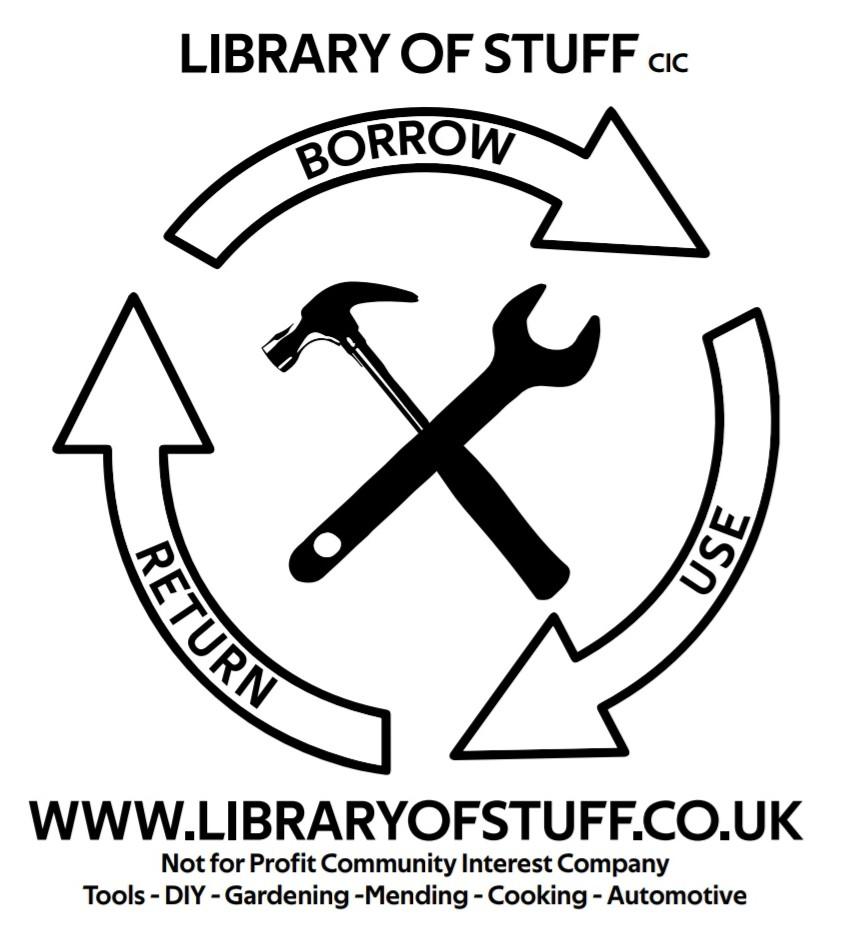 Volunteer FormThank you for your interest in volunteering for the Library of Stuff. We're thrilled to have you share your skills with us!In order to volunteer with us, we need some personal details. The information you provide is strictly confidential and we will use it to administer any volunteering you do with us.  Library of Stuff respects your privacy: any personal information you supply us with will be kept secure and processed in line with the Data Protection Act 2018. For full information on how LOS handles volunteers’ data, please see our full Privacy Policy by emailing info@libraryofstuff.co.uk  Personal DetailsLibrary of Stuff requires the above information in order to contact you in a volunteer capacity.We would also like to contact you to let you know about exciting news or events we think you might be interested in. Please indicate if you’re happy for us to contact you via the following options:☐	By E-mail			☐	By PhoneEmergency Contact DetailsWho should we contact in case of an emergency? By completing this section, you confirm you have obtained consent from your emergency contact to give their details to us.Additional InformationPlease list the skills and experience that you would like to offer Library of Stuff:Do you have any health issues or other information that you feel we should know about?If you are interested in driving for us, please confirm you have a full, clean, UK license, and any driving convictions or physical or mental impairments (if you do, this won’t mean you can’t drive for us as long as it’s legal for you to drive, we just need to let our insurers know)Personal DeclarationBy submitting and signing this form: I confirm I have read, understood, and agree to abide by all Library of Stuff policies and guidelines made available to me, including those relating to Health and Safety and Data Protection; I agree to notify Library of Stuff of any changes in circumstances that may affect my volunteering;I acknowledge that I am volunteering entirely at my own risk and that Library of Stuff shall not be liable in any way for any injury or loss that might occur as a result of my activities other than as a result of Library of Stuff’s negligence.I confirm that the answers that I have provided on this form are true.Signature………………………………………………………………
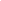 To be completed by a Library of Stuff Administrator:I confirm that I have accepted the above person as a volunteer on behalf of Library of StuffForm complete and signed by volunteer?  ☐
Induction training completed  ☐
‘Volunteer handbook given to volunteer? ☐If driving, have you seen driver’s license? ☐Signature:...............................................................................Name: E-mail Address:Mobile number:Address:Name: Mobile number:Date:Name (print): Date:Name (print): 